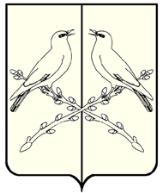 АДМИНИСТРАЦИЯТИШАНСКОГО СЕЛЬСКОГО ПОСЕЛЕНИЯТАЛОВСКОГО МУНИЦИПАЛЬНОГО РАЙОНАВОРОНЕЖСКОЙ ОБЛАСТИРАСПОРЯЖЕНИЕот «28» июня 2021 г. № 43   с. Верхняя ТишанкаВнесение дополнений в распоряжение №90 от 28 декабря 2020 г. «Об утверждении правил отнесения расходов бюджета на соответствующие целевые статьи, направлений расходов и перечня кодов целевых статей расходов бюджета поселения»В приложении №2 «Направления расходов, предназначенные для отражения расходов бюджета сельского поселения на 2021 год» внести дополнения:«90062 – Иные межбюджетные трансферты на осуществление части полномочий по созданию условий для организации досуга и обеспечения жителей поселения услугами организаций культуры;«90063 - Создание условий для организации досуга и обеспечения жителей сельского поселения услугами организаций культуры».В приложении №3 в  основное мероприятие  «Обеспечение деятельности МКУ «Культура Тишанского сельского поселения» подпрограммы «Развитие культуры, физической культуры и спорта сельского поселения» муниципальной программы сельского поселения «Муниципальное управление, гражданское общество и развитие сельского поселения» добавить мероприятие: «01 4 01 90062  -Иные межбюджетные трансферты на осуществление части полномочий по созданию условий для организации досуга и обеспечения жителей поселения услугами организаций культуры»;«01 4 01 90063-Создание условий для организации досуга и обеспечения жителей сельского поселения услугами организаций культуры».3. Контроль за исполнением настоящего распоряжения оставляю за собой.Глава Тишанского сельского поселения                                                                  А.Н. Казьмин